АДМИНИСТРАЦИЯ МУНИЦИПАЛЬНОГО ОБРАЗОВАНИЯ«КОРНИЛОВСКОЕ СЕЛЬСКОЕ ПОСЕЛЕНИЕ»ПОСТАНОВЛЕНИЕ     с.  Корнилово                                    № 361                            08.09.2022 г.      О начале отопительногосезона 2022-2023 гг.     На основании Постановления Администрации Томского района от 07.09.2022 г. № 352-П     ПОСТАНОВЛЯЮ:В связи с естественным понижением среднесуточной температуры наружного воздуха, установить дату начала отопительного сезона 2022 – 2023 гг. – 08 сентября 2022 года.Рекомендовать руководителю ООО «Теплогазсервис» приступить к подключению систем отопления с переходом на зимний режим теплоснабжения.Обеспечить подачу тепловой энергии в первоочередном порядке на объекты социальной сферы.Контроль за исполнением настоящего постановления оставляю за собой.Глава сельского поселения ______________________ В.В. МакаровИсп. Панина Д.В.Тел.46-85-50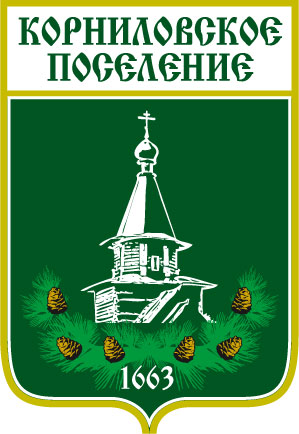 